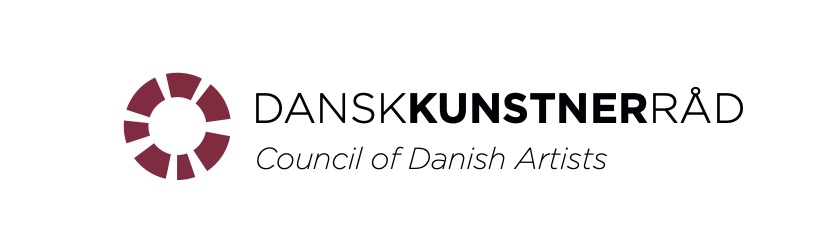 Referat fra konstituerende bestyrelsesmøde i Dansk Kunstnerråd 14. juni. 2022 Kl. 9.30-11.30 Fremmødte: Nis Rømer (Billedkunstnernes Forbund), Søren Bang Jensen (Dansk Skuespillerforbund), Kenneth Sand (Film og TV-arbejderne), Søs Nyengaard (Dansk Musikerforbund), Hans-Ole Herbst (Tegnerne), Olivia Chamby-Rus (Filminstruktørerne), Line Tjørnhøj (Dansk Komponistforening), Carsten Burke Christensen (Scenograferne), Anne-Mette Wehmüller (AMW sekretariatet Dansk Kunstnerråd).Afbud: Benjamin Koppel (Dansk Artistforbund)Referent: AMWVelkomst, introrunde, introduktion til og rammesætning af arbejdet. (15 min)Nis Rømer indledte det konstituerende bestyrelsesmøde med at byde velkommen efterfulgt af runde med kort præsentation af alle bestyrelsesmedlemmer. Henvisning til publikation om retningslinjer for kulturbestyrelser. Vejledninger og råd herfra følges. Afbud skal ske til dkr@dansk-kunstnerraad.dk Der vil være en del beslutningspunkter til bestyrelsesmøderne, så vigtigt at komme til tiden og give besked ved forsinkelse der opstår pludseligt. Godkendelse af dagsorden (1 min). Dagsorden blev godkendt med en tilføjelse af punkt omkring indstillinger til rep. for DKR i diverse repræsentantskab (samlet 5 se punkt evt.).  Der var desuden et ønske fra Søren Bang Jensen om diskussion af rettighedsaftalen indgået mellem Create Danmark og Producentforeningen. 
Konstituering, valg af næst person i DKR, til beslutning (5 min). Søs Nyengaard blev valgt som næstperson efter indstilling fra Nis. Forretningsorden til beslutning (20 min). Ønsket er at få vedtaget en forretningsorden for at sikre gode og professionelle rammer for bestyrelsesarbejdet. Forretningsorden blev vedtaget med flg. forbehold: Pkt 21 om honorar vedtaget af bestyrelsen med forbehold for, at rådet tiltræder forslaget om vedtægtsændringer på ekstraordinært årsmøde i august). 
Der tilføjes pasus til forretningsordenen om at ved stemmelighed er forpersonen eller i dennes forfald næstpersonens stemme udslagsgivende. 
Mindre korrekturrettelser 
Forretningsorden blev godkendt og lægges på hjemmesiden.Strategi og arbejdsform (status) -oplæg ved forpersonen, orientering med kommentarer (10 min)Der er behov for at organisationsudvikle Dansk Kunstnerråd for at styrke relevansen eksternt, og skabe mere værdi for medlemsorganisationerne internt. Vi skal arbejde mere videns baseret. Dataprojektet har dannet et godt grundlag. Møder med eksterne skal opprioriteres og rådsmødeformatet skal styrkes med fokus på mere systematisk vidensdeling og udvikling. DKR skal arbejde med de store værdipolitiske dagsordener, Vi skal derfor både arbejde videre med videns strategi og styrke kommunikationen. Vi er i dialog med KUM og Danmarks Statistik om kortlægning af kunstners sociale og økonomiske forhold. Indkaldelse til ekstraordinært årsmøde og vedtægtsændringsforslag til beslutning, bilag (15 min)Det blev besluttet at indkalde til ekstraordinært årsmøde 23. august kl. 10.30 -12.00. Følgende punkter giver anledning til vedtægtsændringer:Der ønskes mulighed for honorar til bestyrelsesmedlemmer af Dansk KunstnerrådÆndring af titlen formand – til forperson og heraf følgende konsekvensrettelse i vedtægterne. Kommende forpersoner kan frit vælge titel som forperson, forkvinde eller formand  Ny bestemmelse og procedure der skal sikre mangfoldighed og ligestilling i bestyrelsenFølgende punkter giver anledning til revidering af budgettet til det ekstraordinære årsmødeRegulering af medlemskontingent fra 49kr. til 55kr. pr. medlem. Kontingentet er ikke reguleret over de seneste 15 år og er således ikke fulgt med prisudviklingenLønregulering af forpersonshonorar så det er i tråd med arbejdsopgaven (er ikke reguleret over de seneste 15 år) Økonomi til ekstraordinært årsmøde, beslutning (bilag budget vedlagt) Som konsekvens af vedtægtsændringsforslag afsættes midler til Honorar af ordinære bestyrelsesmedlemmer Lønregulering af forperson Indtægt fra medlemskontingenter reguleresMidler til kommunikation ønskes afsat Mødeplan resten af året, beslutning (bilag med datoer, fysisk og digitalt) (10 min)Mødeformat: Dansk Kunstnerråd afholder 4 ordinære bestyrelsesmøder plus et konstituerende bestyrelsesmøde. Ekstraordinært årsmøde23. aug. 2022 kl. 10.30 – 12.00
Bestyrelsesmøder
Der er ønske om bedre tid til diskussion og udvikling på møderne, så møderne er forlænget6. sept. 2022 kl. 10.30-13.00 ordinært bestyrelsesmøde 30. nov. 2022 kl. 10.30-13.00 (evt. med bestyrelsesseminar)1. feb. 2023 kl. 10.00 -13.00 12. april 2023 kl. 10.00-13.00 (forberedelse af årsmøde, evaluering mm)Igangsætning af kortlægning af feltet og optag af nye organisationer. (Input fra alle) (10 min)Vi har et ønske om at styrke vores position i at samle organisationerne og kortlægge det organisatoriske landskab inden for det kunstneriske område. Medlemmer af bestyrelse kom med input Anne-Mette igangsætter kortlægning og dataindsamlingen. Følgeskabs strategi ift. organisationerne: Ordførere og evt. rådgivende organ (Input og diskussion) (10 min) Seretariat og forperson fastlægger mødeplan med øvrige organisationer. Punktet kan genoptages til næste bestyrelsesmøde for at videreudvikle på det men kortes pga. tidsmangel.Uddannelsesplan, input og diskussion (bilag) (15 min). Uddannelses og videns strategi: Der er et ønske om at bruge rådsmøde mere strategisk til vidensudveksling og innovation organisationerne imellem. Lad os se på hvordan andre organisationer har gjort det, se hvordan andre arbejder med interessevaretagelse og hvordan vi kan gøre møderne/rådsmøderne mere opkvalificerende. Strategien er et arbejdspapir der løbende udvikles og som også skal forbi rådet, for deres ønsker og input.Evt. Dansk Kunstnerråd har pladser i en række repræsentantskaber som er besat af bestyrelsesmedlemmer samt sekretariat. Efter der er sammensat ny bestyrelse, skal de vakante genbesættes. Flg. blev valgt:Dansk Kulturinstitut repræsentantskab (årligt rep. møde). Traditionelt sidder sekretariat og 1 rep. fra bestyrelsen der. Nis Rømer (BKF/forperson DKR) tiltræder pladsen med Anne-Mette efter Jørgen Thorup.  Dansk Flygtningehjælps repræsentantskab.  Nis Rømer (BKF, forperson DKR), genbesætter pladsen med Anne-Mette. 3.  Klitgårdens legatudvalg, Line Tjørnhøj (DKF) tiltræder pladsen. 4. TV 2 Lorrys repræsentantskab, Kenneth Sand (Fim og Tv-arbejderne) tiltræder pladsen. Søren gav en god orientering og vi diskuterede den igangværende forhandling mellem Create Danmark og Producentforeningen og film og TV-selskaberne. Vi følger udviklingen og orienterer os hos de involverede parter for at se om der er behov for at DKR tager handling eller tager del i debatten. 